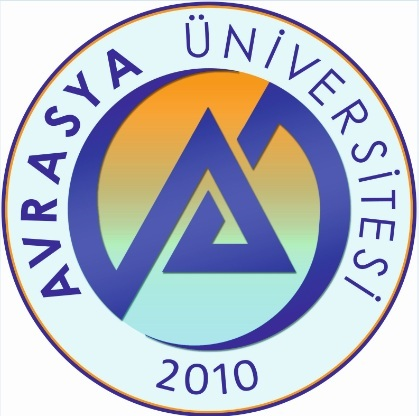 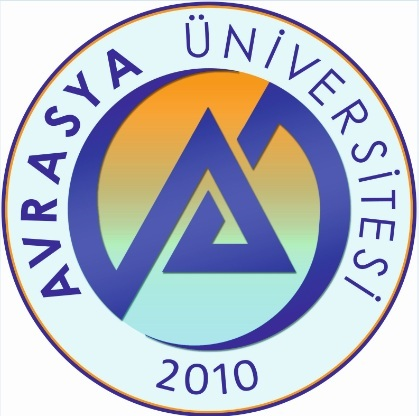                                                                                                                                               Tarih:…./……PROJE KONU BAŞLIĞI DEĞİŞİKLİĞİ DİLEKÇESİ,Lisansüstü Eğitim Enstitüsü Müdürlüğü’ ne	Danışmanı olduğum aşağıda bilgileri bulunan Yüksek Lisans/Doktora öğrencisinin, proje konu başlığının aşağıda belirtilen yeni şekliyle değiştirilmesi için gereğini saygılarımla arz ederim.Öğrenci Adı-Soyadı		:Programı			:Eski Konu Başlığı		:Yeni Konu Başlığı		:Yeni Konu Başlığı (İngilizce) :Anabilim Dalı Başkanının Adı Soyadı	Danışmanın Adı Soyadı İmza                                                                                                         İmza